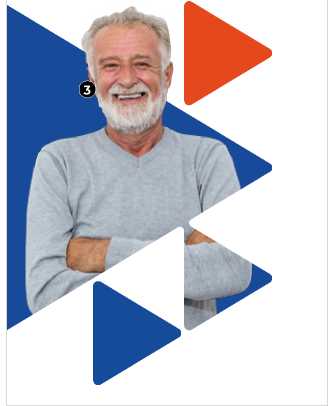 РЕЖЕВСКОЙ ЦЕНТР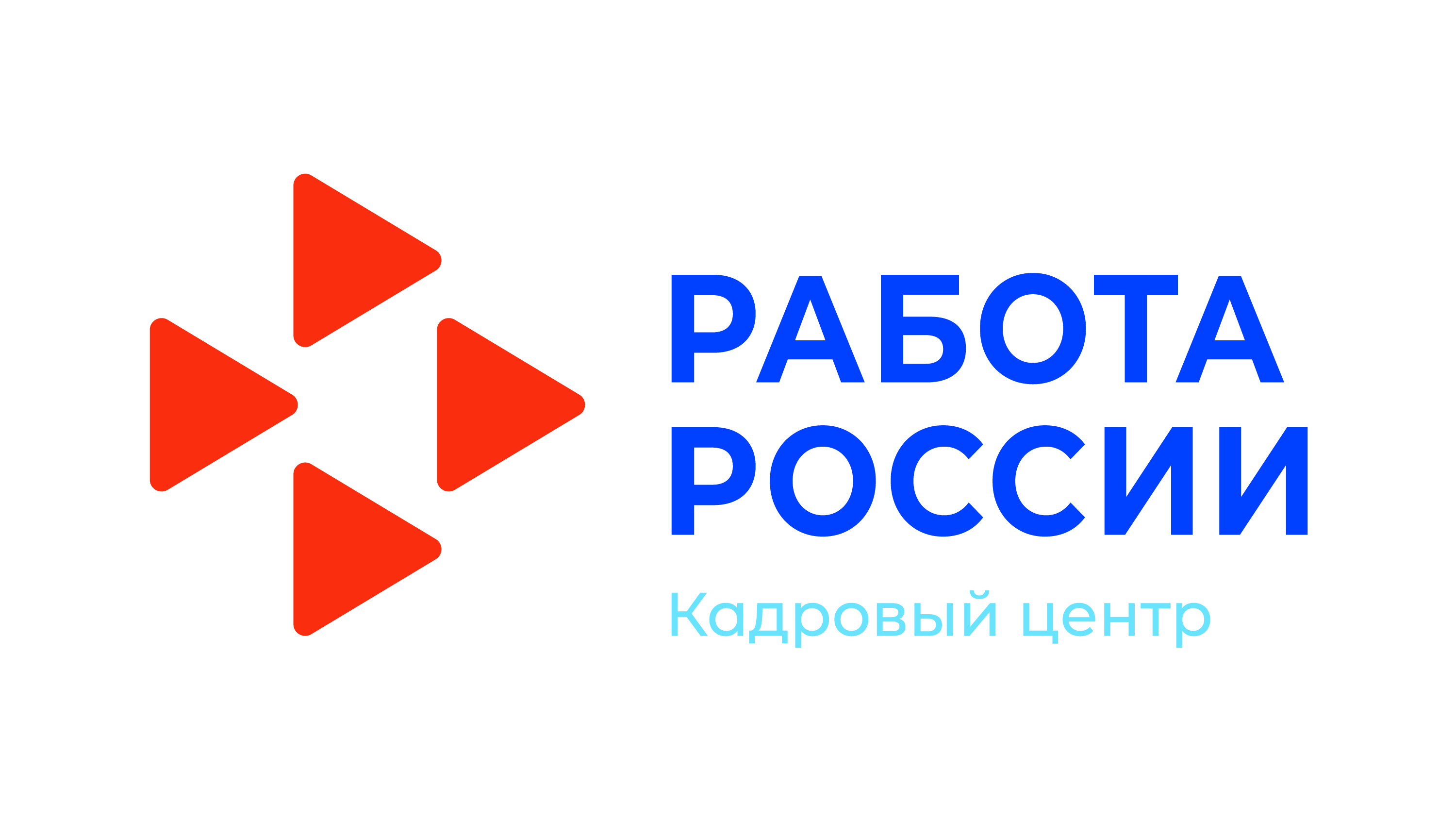                             ЗАНЯТОСТИ    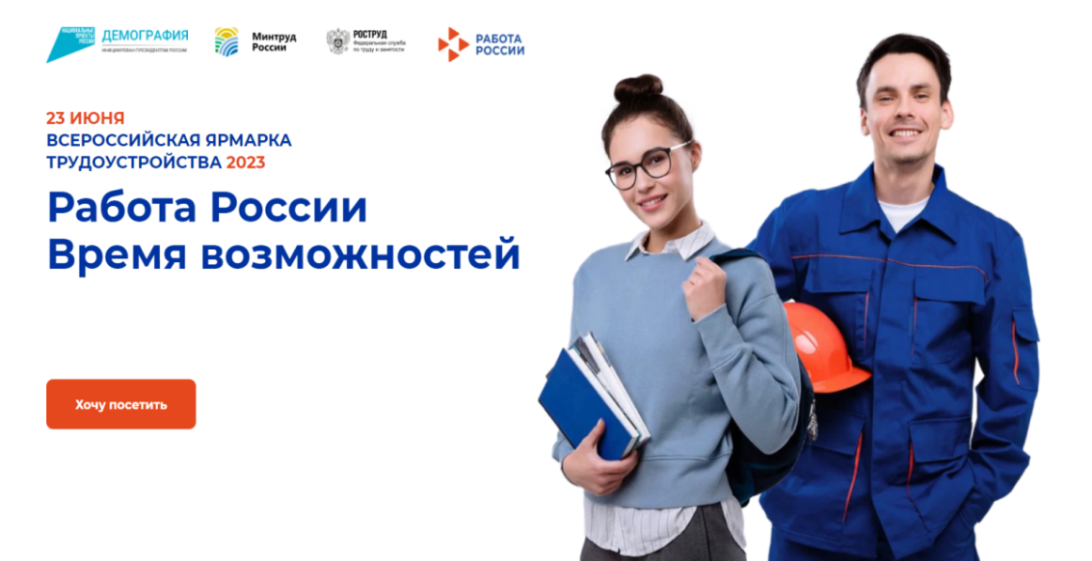 Приглашаем всех, кто ищет работу,  на Ярмарку       трудоустройства23 июня 2023 года10:00-12:00  в ЦКиИ, г. Реж, ул. Ленина, 2Участники:АО "Сафьяновская медь"АО "Режевской хлебокомбинат"ООО "Режевской кабельный завод"ООО НПО "Экспериментальный завод"ООО "Форест Пром Групп"ООО "Алтей" ГАУЗ СО "ОСБМР "Липовка"Военный комиссариат городов Реж, АртемовскийАО "Урало-Сибирская Промышленная Компания"(п. Буланаш)Склад ТС Монетка (г. Березовский)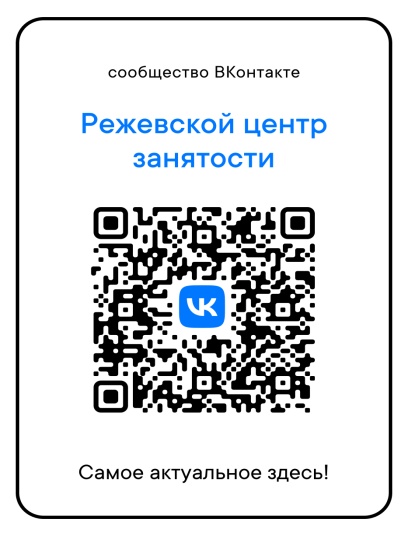 ООО "Стеллажи" (п. Лосиный)телефон для справок 3-13-53